Excel Basics Day 3Open Microsoft ExcelSave your assignment as Excel Basics Day 3On the Home tab, click Format, go down to Column Width, type 12 and press Enter.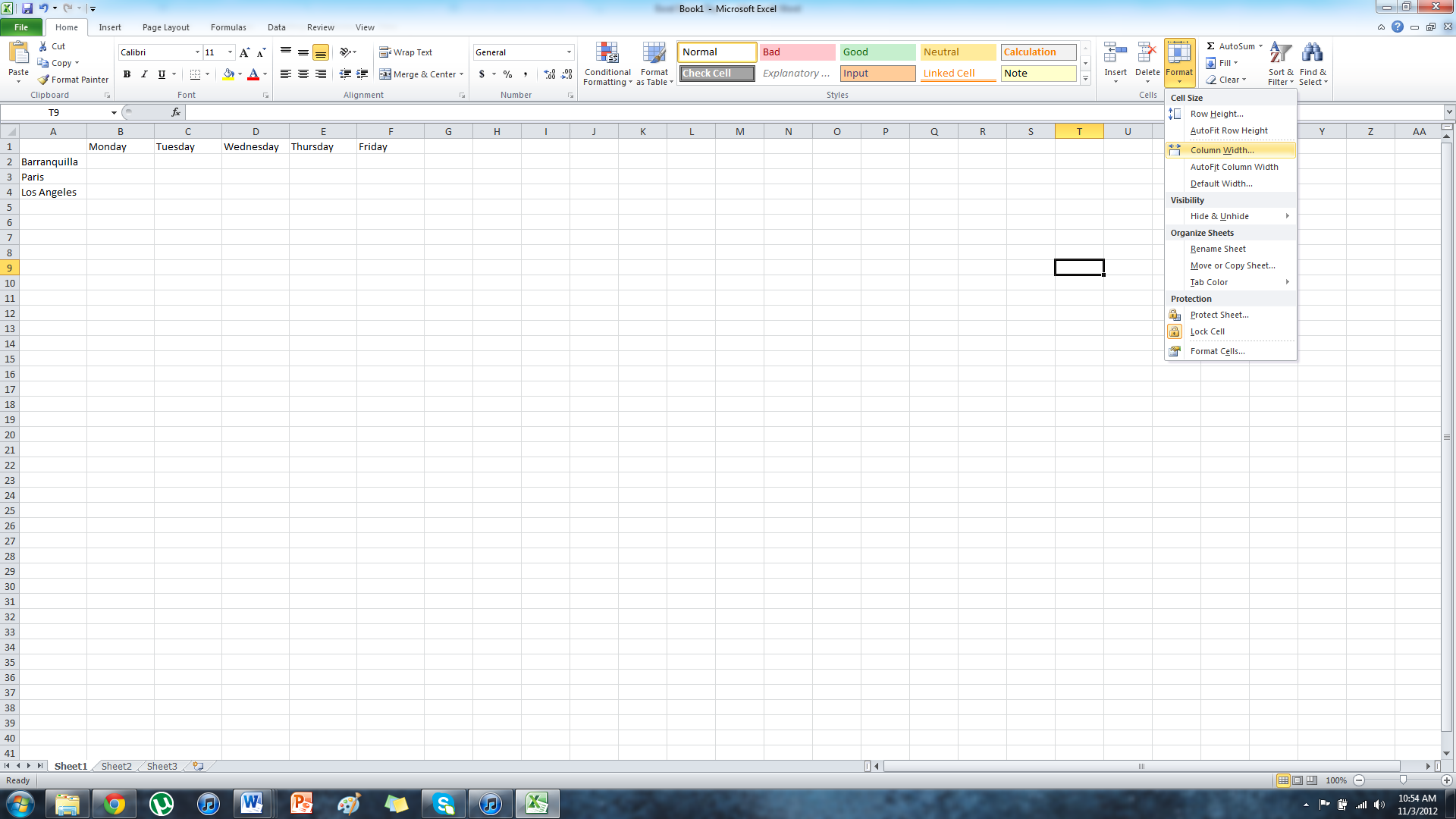 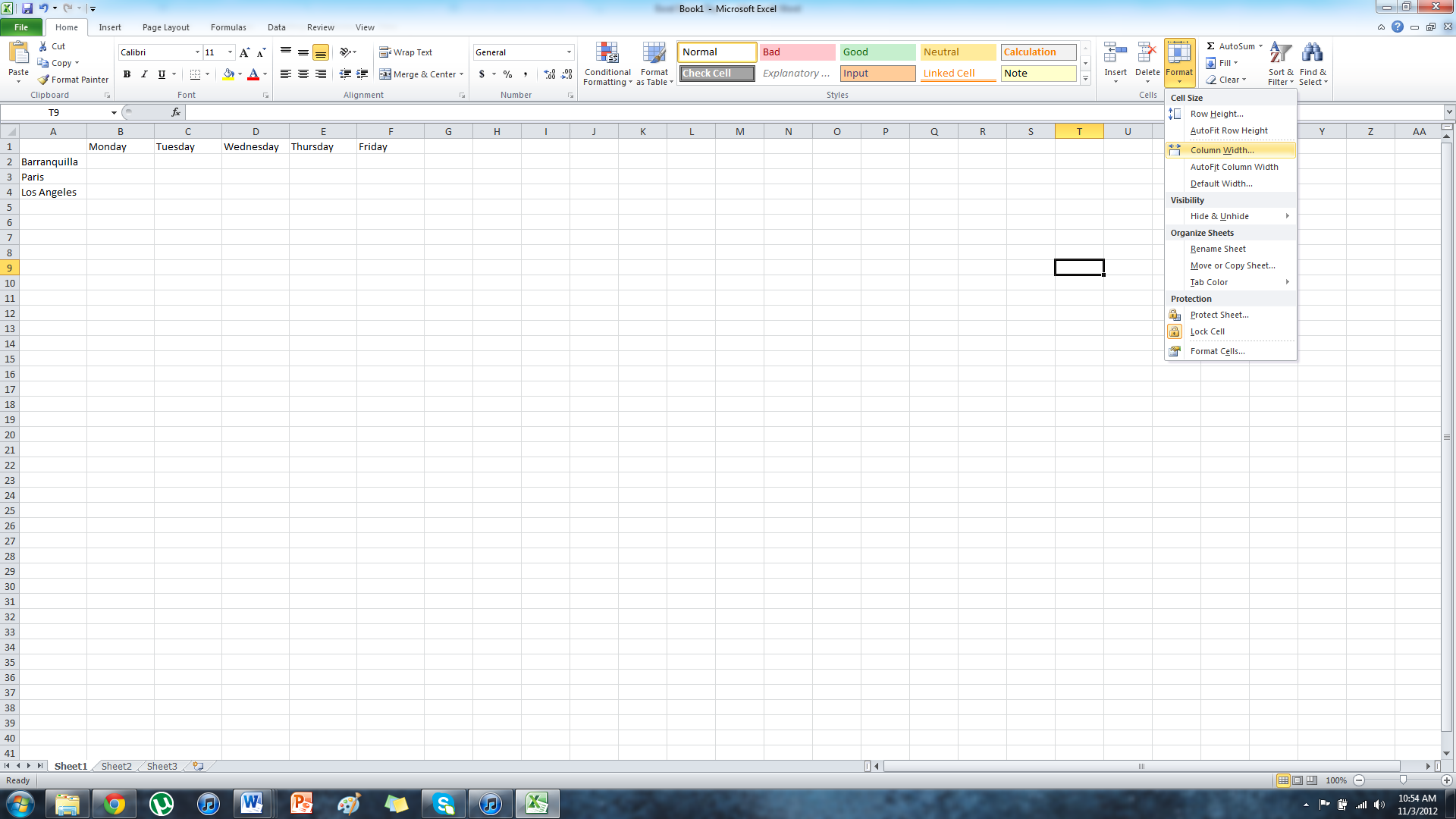 You can do this to change ALL the columns in your spreadsheet.Now, set up a table that looks like this (Pick any 3 cities in the world):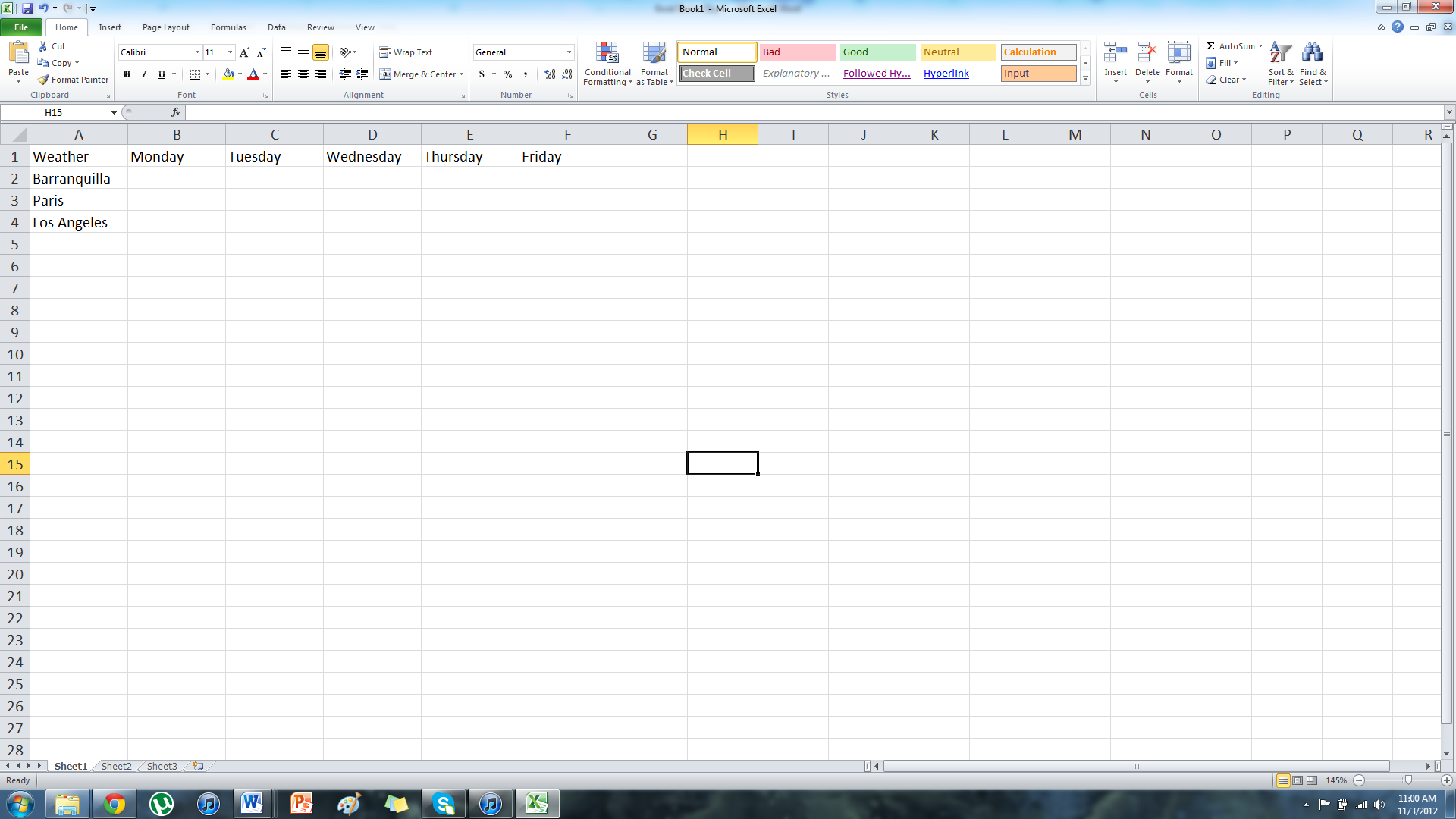 Next, use google or yahoo! to find the weather forecast for next week in each city.(You might have different days on yours than in my example, just have 5 days)Enter all the numbers into your table in Celsius (NOT in F or Fahrenheit)Do not add the degree symbol or the letter C.  Only enter the numbers.Now, select all the information in your table.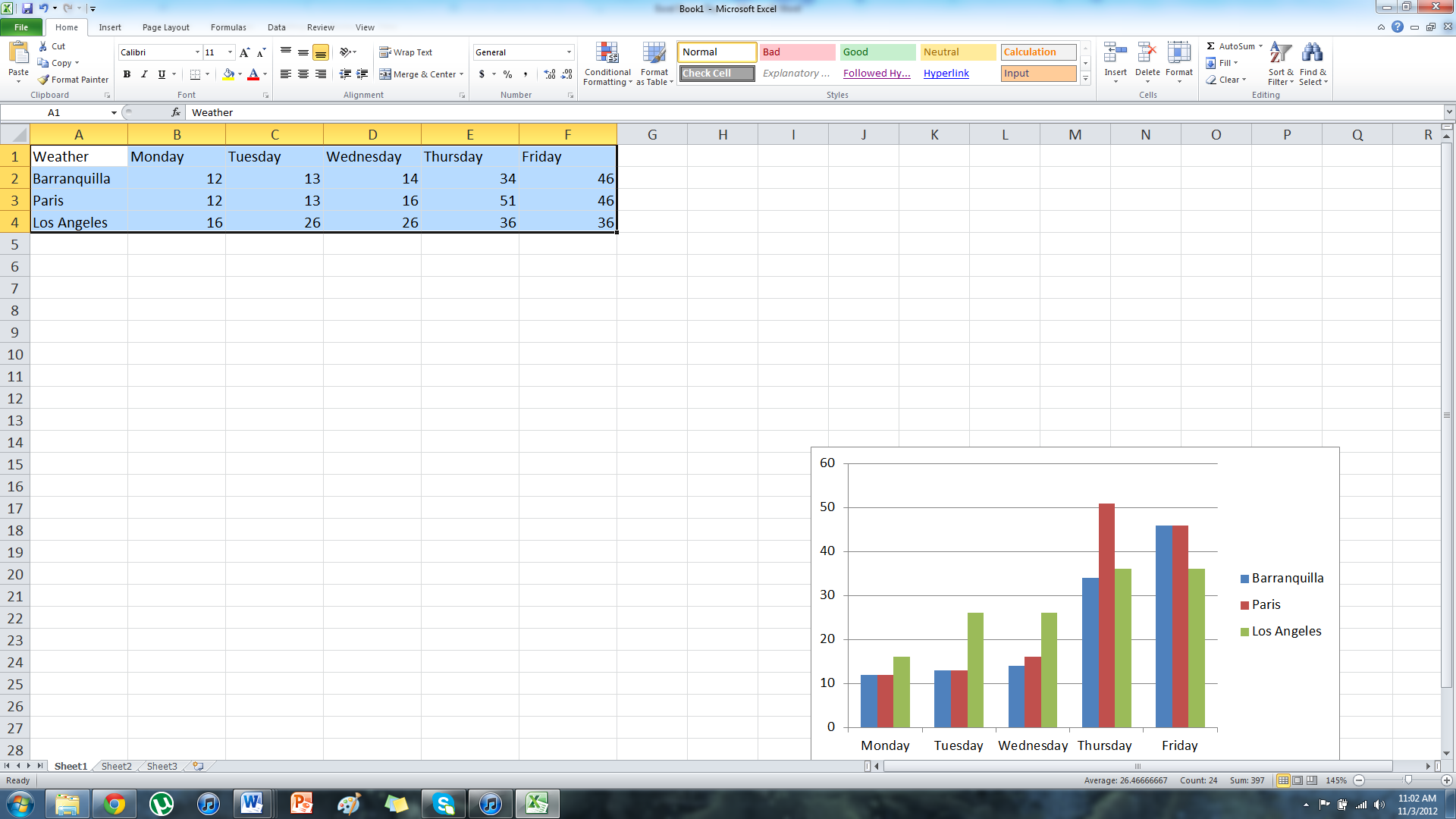 Click the Insert tab, choose Column and insert the first chart – Clustered ColumnYou should see a Chart!Try changing a few numbers in your Data.  You should see the chart changes too!Now, move your chart out of the way for now.What if you want to only see the weather for one of your cities?Select the top row (The row with the Days listed)Now, hold down the Control key and select the weather for your last city.  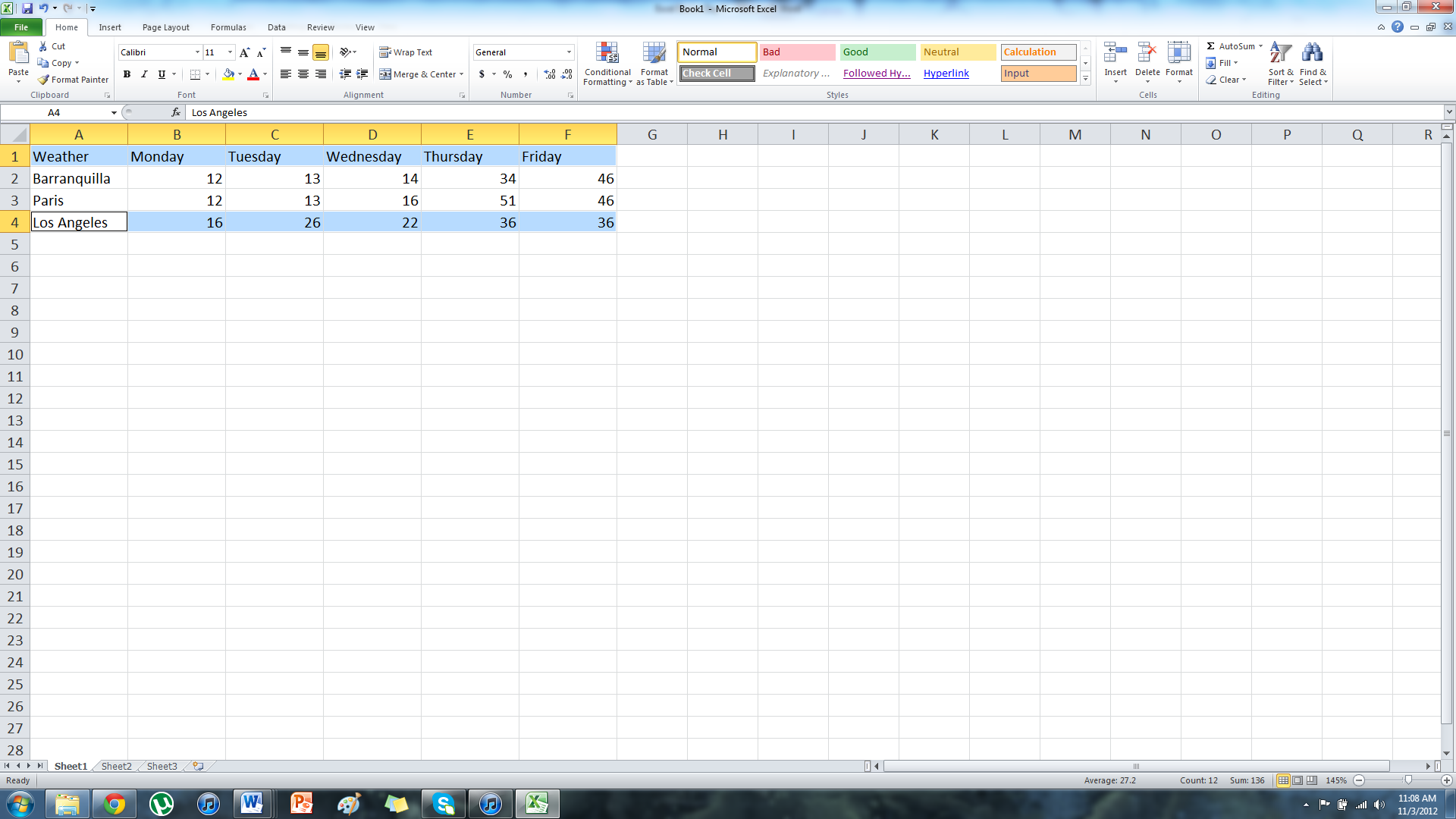 You should see that only 2 rows are selected.  Now, make another Clustered Column Chart and it should only be for 1 city.Save your assignment (Press Control + S)Move your second chart out of the way for now.Select all your information again.Try making a line chart this time. (Click the Instert tab, line, then choose one)Right click on your charts and choose Format Chart Area at the bottom.  Try changing the Fill, Border Color, Border Styles, Shadow, Glow, and 3-D of the chart.  Find the settings you like the most!  Then Save.